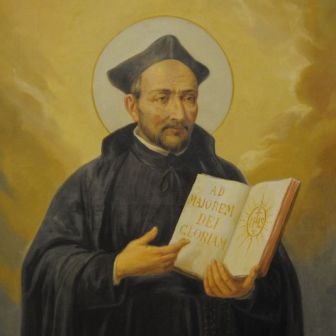 Citations de Saint Robert SouthwellLe chemin du ciel est étroit, rude et plein d'ascensions très pénibles et il ne peut être foulé sans un grand labeur; par conséquent leur conduite est mauvaise, leur erreur grossière et leur ruine assurée, si, après le témoignage de tant de milliers de saints, ils n’apprennent pas à parvenir à la foi.Dieu s'est donné à vous: donnez-vous à Dieu.Pas là où je respire, mais là où j'aime, je vis.Dieu tempère tout. Que les hommes espèrent se lever mais craignent de tomber.Saint Robert Southwell (1856). "Les œuvres poétiques du révérend Robert Southwell", p.47Je ne me soucie pas d'une pièce de monnaie, le bien-faire est ma richesse, l’Esprit est pour moi un empire. La grâce offre la santé.Saint Robert Southwell (1856). "Les œuvres poétiques du révérend Robert Southwell", p.58Quand la Fortune sourit, je souris pour penser à quelle vitesse elle fronce les sourcils.Saint Robert Southwell (1856). "Les œuvres poétiques du révérend Robert Southwell", p.59Les temps se succèdent, et les chances changent bien sûr, de féodales à équitables, de mieux en mieux.Les temps passent par les tours (1595).Je suis le plus riche quand je suis le plus riche en remords.Saint Robert Southwell (1872). "Les poèmes complets de Robert Southwell", p.40Le christianisme est une guerre, et les chrétiens sont des frères spirituels.tLà où le péché a éclos, les larmes lavent le nid.Peu d'entre eux ont tout ce dont ils ont besoin, aucun ce qu'ils souhaitent.Pas de joie si grande mais une fin en cours, pas si difficile mais peut très bien s'améliorer.Saint Robert Southwell (1856). "Les œuvres poétiques du révérend Robert Southwell", p.47Ce que la pensée peut penser, une autre pensée peut réparer.Robert Southwell (1856). "Œuvres poétiques", p.49Ma conscience est ma couronne, mes pensées satisfaites mon repos, mon cœur est heureux en soi, ma béatitude est dans ma poitrine. Robert Southwell (1856). "Les œuvres poétiques de la Rev. Robert Southwell, maintenant tout d'abord complètement éd. par WB Turnbull ", p.57L'esprit de l'homme est un miroir des vues célestes, un bref où toutes les merveilles se résument, des formes les plus justes et des formes les plus douces, un magasin, le plus gracieux de tous, et cependant la pensée peut encore les embellir davantage.Levez la voile pendant que le vent souffle, la marée et le vent ne restent pas un plaisir pour les hommes.Robert Southwell (1856). "Les œuvres poétiques de la Rev. Robert Southwell, maintenant tout d'abord complètement éd. par WB Turnbull ", p.60Ma poitrine impeccable est le fourneau, l'essence est le feu, l'amour est le feu et le soupir la fumée, la cendre, la honte et les mépris: La justice coule sur la Justice et la Miséricorde souffle sur les charbons: Le métal de cette fournaise sont les âmes souillées des hommes.Robert Southwell (1856). "Œuvres poétiques", p.98Comme dans la nuit de l'hiver, grelottant dans la neige, je fus surpris par une chaleur soudaine qui faisait briller mon cœur, et levant un œil craintif pour voir ce qui se rapprochait du feu, je vis un joli bébé tout brillant qui apparut dans l'air."La Fille Brûlante" l. 1 (environ 1590)Voici un bébé tendre et fou à la fois, par un nuit glaciale de l'hiver, dans une mangeoire pour animaux, tremblant des mensonges: Hélas! Quelle vue misérable.Saint Robert Southwell, William Joseph Walter (1817). "St. Plainte de Peter: Et autres poèmes ", p.47Source :  http://www.azquotes.com/author/23929-Robert_Southwell